                          The Commonwealth of MassachusettsTown of Huntington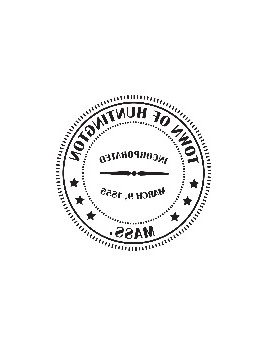 24 Russell Road, Huntington, Massachusetts 01050413.512.5207Water and Sewer  Dan Oliveira Sue FopianoKaron HathawayKathy EngwerMeeting Agenda March 6, 2024 – 5:00 M Town HallMeeting Called to orderNew Business 5:00 PM Meeting with Administrator for Water and Sewer FY2025 Budget Review.Water and Sewer FY2025 Budget FY2024 Revenue Review.Water and Sewer rate increase.Capital Planning 6:00 PMReview and approved Meeting Minutes 2.7.24. 		Annual Town Report for Commissioners to review and approve.Ardent is looking for payment.  Jim Gobeille to discuss further with Zach.1 Westwood Drive- is this location tied to Sewer? Certified Mail notice to homeowner. Need to validate location is tied to sewer line.  Issues with GIS mapping-we need to clarify outlet.Request homeowner to submit to DEP/BOH proof of maintenance annually,OPENSewer Intern license update.Sewer Aerator Tank – Skim coat. Obtain description of work needed to skim coat the sewer aerator tank for bid request. Need three quotes to review. Tighe and Bond basement inspections.  8 customers need inspections.  Door hangers were hung on resident doors to contact WS to set up appointments. OPEN.Revisit Water and Sewer Administrative Coordinator Job Description.WasteWater Operator Job Description – Need copy of John Berry’s update.Water Operator Job DescriptionGrants submitted for Water and Sewer? Status of Grants?Lead Line- In process. First Invoice 171788012. 1/22/24. $10,560.00.  Asset Management- Clean Water State Revolving Fund, the Water and Wastewater Asset Management Grant made it to the draft grant is for $89,775; Town is responsible for $29,925 of in-kind services and $29,925 cash match.  The Total Project value is the sum of those three, $149,625. ARPA request.Infrastructure ImprovementsAny other topics not included on this agenda.Next Water and Sewer Meeting scheduled for 3/20/24 – 6:00 PM at Town Hall.Meeting adjourned